Ergeht über die Lehrlings- und Fachausbildungsstelle an:  Lehrling (bei minderjährigen Lehrlingen an den/die gesetzliche VertreterIn) Lehrberechtigte/n Zuständige Berufsschule Steiermärkische Landarbeiterkammer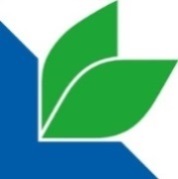 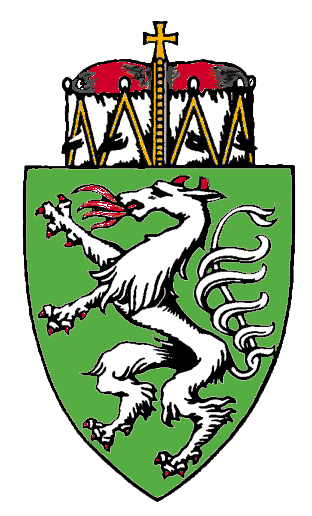 Land- & forstwirtschaftliche Lehrlings- & Fachausbildungsstelle (LFA) bei der Landwirtschaftskammer Steiermark8010 Graz, Hamerlinggasse 3Tel.: 0316/8050-1307; Fax: DW 1517lfa@lk-stmk.at, www.lehrlingsstelle.at LehreVorzeitige Auflösung des LehrverhältnissesBerufsausbildung in der Land- und ForstwirtschaftLehrberufLehrberufGenehmigungsvermerk der LFA SteiermarkAusbildungssparte (Lehrberuf):Der vorzeitigen Auflösung des gegenständlichen Lehrverhältnisses wird gemäß §§ 271 ff des Landarbeitsgesetzes 2021 (LAG 2021), BGBl. I Nr. 78/2021 i.d.g.F., zur Kenntnis genommen.Allgemein:Die vorzeitige Auflösung des Lehrverhältnisses bedarf zur Rechtswirksamkeit der Schriftform!Die Unterschrift des/der gesetzlichen Vertreters/VertreterIn ist bei einvernehmlicher Lösung und einseitiger Lösung durch den Lehrling erforderlich, wenn der Lehrling das 18. Lebensjahr noch nicht vollendet hat.Allgemein:Die vorzeitige Auflösung des Lehrverhältnisses bedarf zur Rechtswirksamkeit der Schriftform!Die Unterschrift des/der gesetzlichen Vertreters/VertreterIn ist bei einvernehmlicher Lösung und einseitiger Lösung durch den Lehrling erforderlich, wenn der Lehrling das 18. Lebensjahr noch nicht vollendet hat.Von der Lehrlings- und Fachausbildungsstelle auszufüllen:Graz, am      Allgemein:Die vorzeitige Auflösung des Lehrverhältnisses bedarf zur Rechtswirksamkeit der Schriftform!Die Unterschrift des/der gesetzlichen Vertreters/VertreterIn ist bei einvernehmlicher Lösung und einseitiger Lösung durch den Lehrling erforderlich, wenn der Lehrling das 18. Lebensjahr noch nicht vollendet hat.Allgemein:Die vorzeitige Auflösung des Lehrverhältnisses bedarf zur Rechtswirksamkeit der Schriftform!Die Unterschrift des/der gesetzlichen Vertreters/VertreterIn ist bei einvernehmlicher Lösung und einseitiger Lösung durch den Lehrling erforderlich, wenn der Lehrling das 18. Lebensjahr noch nicht vollendet hat.Stempel und Unterschrift Lehrlings- und Fachausbildungsstelle SteiermarkLehrbetrieb | Lehrberechtigte/r (Bitte digital oder gut leserlich in Druckschrift ausfüllen!)Lehrbetrieb | Lehrberechtigte/r (Bitte digital oder gut leserlich in Druckschrift ausfüllen!)Lehrbetrieb | Lehrberechtigte/r (Bitte digital oder gut leserlich in Druckschrift ausfüllen!)Lehrbetrieb | Lehrberechtigte/r (Bitte digital oder gut leserlich in Druckschrift ausfüllen!)Lehrbetrieb | Lehrberechtigte/r (Bitte digital oder gut leserlich in Druckschrift ausfüllen!)Lehrbetrieb | Vorname Name des/der LehrberechtigtenLehrbetrieb | Vorname Name des/der LehrberechtigtenLehrbetrieb | Vorname Name des/der LehrberechtigtenLehrbetrieb | Vorname Name des/der LehrberechtigtenLehrbetrieb | Vorname Name des/der LehrberechtigtenAdressePLZ + OrtPLZ + OrtPLZ + OrtPLZ + OrtTelefon, HandyE-MailE-MailE-MailE-MailLehrlingLehrlingLehrlingLehrlingLehrlingVorname NameVorname NameVorname NameVorname NameGeburtsdatumAdressePLZ + OrtPLZ + OrtPLZ + OrtPLZ + OrtTelefon, HandyE-MailE-MailE-MailE-MailGesetzliche/r VertreterIn (Bei minderjährigem Lehrling bitte unbedingt angeben!)Gesetzliche/r VertreterIn (Bei minderjährigem Lehrling bitte unbedingt angeben!)Gesetzliche/r VertreterIn (Bei minderjährigem Lehrling bitte unbedingt angeben!)Gesetzliche/r VertreterIn (Bei minderjährigem Lehrling bitte unbedingt angeben!)Gesetzliche/r VertreterIn (Bei minderjährigem Lehrling bitte unbedingt angeben!)Vorname NameVorname NameVorname NameVorname NameVorname NameAdressePLZ + OrtPLZ + OrtPLZ + OrtPLZ + OrtTelefon, HandyE-MailE-MailE-MailE-MailAuflösung des LehrverhältnissesAuflösung des LehrverhältnissesAuflösung des LehrverhältnissesAuflösung des LehrverhältnissesAuflösung des LehrverhältnissesAuflösungsgrund (Zutreffendes bitte ankreuzen):       Auflösung während der Probezeit       Einvernehmliche Lösung (§ 273 LAG 2021)       Auflösung durch den/die Lehrberechtigte/n       Auflösung durch den Lehrling Auflösungsgrund (Zutreffendes bitte ankreuzen):       Auflösung während der Probezeit       Einvernehmliche Lösung (§ 273 LAG 2021)       Auflösung durch den/die Lehrberechtigte/n       Auflösung durch den Lehrling LehrzeitbeginnLehrzeitbeginnLehrzeitbeginnAuflösungsgrund (Zutreffendes bitte ankreuzen):       Auflösung während der Probezeit       Einvernehmliche Lösung (§ 273 LAG 2021)       Auflösung durch den/die Lehrberechtigte/n       Auflösung durch den Lehrling Auflösungsgrund (Zutreffendes bitte ankreuzen):       Auflösung während der Probezeit       Einvernehmliche Lösung (§ 273 LAG 2021)       Auflösung durch den/die Lehrberechtigte/n       Auflösung durch den Lehrling Auflösungsgrund (Zutreffendes bitte ankreuzen):       Auflösung während der Probezeit       Einvernehmliche Lösung (§ 273 LAG 2021)       Auflösung durch den/die Lehrberechtigte/n       Auflösung durch den Lehrling Auflösungsgrund (Zutreffendes bitte ankreuzen):       Auflösung während der Probezeit       Einvernehmliche Lösung (§ 273 LAG 2021)       Auflösung durch den/die Lehrberechtigte/n       Auflösung durch den Lehrling Auflösungstermin (bitte genauen Termin angeben!)Auflösungstermin (bitte genauen Termin angeben!)Auflösungstermin (bitte genauen Termin angeben!)Auflösungsgrund (Zutreffendes bitte ankreuzen):       Auflösung während der Probezeit       Einvernehmliche Lösung (§ 273 LAG 2021)       Auflösung durch den/die Lehrberechtigte/n       Auflösung durch den Lehrling Auflösungsgrund (Zutreffendes bitte ankreuzen):       Auflösung während der Probezeit       Einvernehmliche Lösung (§ 273 LAG 2021)       Auflösung durch den/die Lehrberechtigte/n       Auflösung durch den Lehrling Ort:      Ort:      Ort:      Datum:      Datum:      Unterschrift Lehrberechtigte/rUnterschrift Lehrberechtigte/rUnterschrift Lehrberechtigte/rUnterschrift LehrlingUnterschrift LehrlingUnterschrift gesetzliche/r VertreterIn (bei minderjährigem Lehrling unbedingt anführen)Unterschrift gesetzliche/r VertreterIn (bei minderjährigem Lehrling unbedingt anführen)Unterschrift gesetzliche/r VertreterIn (bei minderjährigem Lehrling unbedingt anführen)Unterschrift gesetzliche/r VertreterIn (bei minderjährigem Lehrling unbedingt anführen)Unterschrift gesetzliche/r VertreterIn (bei minderjährigem Lehrling unbedingt anführen)Begründung durch den/die DienstgeberIn (Lehrberetigte/n) (Bei Auflösung durch den/die Lehrberechtigte/n unbedingt anführen!)Begründung durch den/die DienstgeberIn (Lehrberetigte/n) (Bei Auflösung durch den/die Lehrberechtigte/n unbedingt anführen!)Begründung durch den/die DienstgeberIn (Lehrberetigte/n) (Bei Auflösung durch den/die Lehrberechtigte/n unbedingt anführen!)Begründung durch den/die DienstgeberIn (Lehrberetigte/n) (Bei Auflösung durch den/die Lehrberechtigte/n unbedingt anführen!)Begründung durch den/die DienstgeberIn (Lehrberetigte/n) (Bei Auflösung durch den/die Lehrberechtigte/n unbedingt anführen!)Ort:      Ort:      Ort:      Datum:      Datum:      Unterschrift Lehrberechtigte/rUnterschrift Lehrberechtigte/rUnterschrift Lehrberechtigte/rUnterschrift gesetzliche/r VertreterInUnterschrift gesetzliche/r VertreterInStellungnahme der Landarbeiterkammer (Gesetzlich vorgeschrieben bei einvernehmlicher Lösung laut § 273 des Landarbeitsgesetzes 2021!)Stellungnahme der Landarbeiterkammer (Gesetzlich vorgeschrieben bei einvernehmlicher Lösung laut § 273 des Landarbeitsgesetzes 2021!)Stellungnahme der Landarbeiterkammer (Gesetzlich vorgeschrieben bei einvernehmlicher Lösung laut § 273 des Landarbeitsgesetzes 2021!)Stellungnahme der Landarbeiterkammer (Gesetzlich vorgeschrieben bei einvernehmlicher Lösung laut § 273 des Landarbeitsgesetzes 2021!)Stellungnahme der Landarbeiterkammer (Gesetzlich vorgeschrieben bei einvernehmlicher Lösung laut § 273 des Landarbeitsgesetzes 2021!)Ort:      Ort:      Ort:      Datum:      Datum:      UnterschriftLandarbeiterkammerUnterschriftLandarbeiterkammerUnterschriftLandarbeiterkammerUnterschriftLandarbeiterkammerUnterschriftLandarbeiterkammer